(kurdisch-kurmandschi)Pirsiyar di dema alîkariya bilez de (Hawarhatin, firyakewtin) jibo kêmtêgihiştina ziman Fragebogen zur Notfallbehandlung bei SprachbarriereDatum:Geburtsdatum:Ji kerema xwe bersiva van pirsyarên li jêr bidin:Bitte beantworten Sie die nachfolgenden Fragen:Kudera te di êşe?      	 Çeniya jor	 Aliyê rastê	 Aliyê çepê	 Li pêş 	 li paşWo haben Sie Schmerzen?	     Oberkiefer	      rechts		      links		      vorne		      hinten			 Çeniya jêr	 Aliyê rastê	 Aliyê çepê	 Li pêş		 li paş			     Unterkiefer	      rechts		      links		      vorne		      hintenEva çend rojin êşa te destpêkiriye?		 1 roj		 2 roj		 3 roj		 Zêdetir ji 3 rojanWie viele Tage haben Sie diese Schmerzen schon?	      1 Tag               	     2 Tage		      3 Tage		     mehr als 3 TageÊşa te çiqasî bi hêze (bilinde, pileya wê çende)	 1	 2	 3	 4	 5	 6	 7	 8	 9	 10Wie stark sind Ihre Schmerzen?	(1= Lauaze (qelse, gelekî kême),  10 = Nema tê teh’mulkirinê /êş yekcar zore) (1 = schwach, 10 = nicht mehr auszuhalten)Şêweyê êşê çawa ye?:	 Di arê (arandin) dumpf	 Êşeke tuje (geleke) stechend	 Wek birûskan lêdide klopfendBeschreiben Sie den Schmerz:	 Car-Caran (êş tê û diçe) zeitweise		 Berdewam e (bêwestan) ununterbrochenHinarkê rûyê te sor dibin (diwerimin) (xwîn têde dicivê)?	 erê	 naHaben Sie eine “dicke Backe” (Abszess, Eiteransammlung)?		     ja	     neinJi kengî ve hinarkê rûyê te sor dibin (diwerimin)?	 1 roj		 2 roj		 3 roj		 Zêdetir ji 3 rojanSeit wann haben Sie eine “dicke Backe”?			      1 Tag	           	     2 Tage		      3 Tage		     mehr als 3 TageTi dermana dixwê (distîne)?		 erê	 naNehmen Sie Medikamente?				      ja	     neinDermanê te bi te re ne?				 erê	 naHaben Sie Medikamente dabei?				     ja	     neinHebê êşê dixwê?			 erê	 na 	Heger arê, kîjan hebin (navê wan çiye): ___________________________________________________________Schmerztabletten?			     ja	     nein	Wenn ja, welche:Hebên dijeçilk (Antibiotika)?	 erê	 na 	Heger arê, kîjan hebin (navê wan çiye): ___________________________________________________________Antibiotika?			     ja	     nein	Wenn ja, welche:Hebên herikandina (ronkirina)xwînê dixwê?			 erê	 na 	Heger arê, kîjan hebin (navê wan çiye): ___________________________________________________________Blutverdünner?			     ja	     nein	Wenn ja, welche:_________________________________________________________________________________________________Pêngavên (pêkhênan) pêwistNotwendige MaßnahmenEv agahiyên li jêr ji aliyê Textorê dirana ve têne dagirtin (nivîsandin):Nachfolgende Hinweise sind vom Zahnarzt auszufüllen:Ev pêkhênanên li jêr pêwiste ji te re bikim:Folgende Maßnahmen möchte ich bei Ihnen durchführen:Girtina wêneyên tîrêjên (pêlên) ênêrgi (Röntgen)		Anfertigung einer RöntgenaufnahmeDiran gereke (pêwiste) were rakirin (hilkirin, kişandin)		Zahn muss gezogen werdenPêwiste diran were pirrkirin (dagirtin, tijîkirin)			Zahn benötigt eine FüllungPêwiste rehên (rayên) diran werin dermankirin (îlackirin)	Zahn benötigt eine WurzelfüllungJibo diran derziya dermanê hişber (muxedir) pêwiste		Betäubungsspritze für den ZahnCihê kûnêrê (pirzikê) were vekirin (yanjî birrîn)		Abszess muss aufgeschnitten werden______________________________________________Ti pirsên min yêd main ji Textorê dirana nema ne, û ez li ser wan pêkhênanên yên xaçkirî (Amaje pêkirî, îşaret kirî) razîme. 						 erê	 naIch habe keine weiteren Fragen an den Zahnarzt und bin mit den angekreuzten Maßnahmen einverstanden.		     ja	    neinÎmza mirovê (kesê) nexweş: ________________________________________________________________________________Unterschrift Patient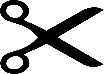 _________________________________________________________________________________________________Careke din  Were dermankirinê /  Lênêrîn (kontrol, fehis) pêwiste.	Mora û îmza TextoranEin weiterer Behandlungstermin/Kontrolltermin ist nötig.	Praxisstempel	Ji kerema xwe roja ____________________________ demjmêr (si’at) ____________________________ careke din were vir (ba Textor). Bitte kommen Sie am ... um ... Uhr erneut in die Praxis.Kaxeza razîbûnê jibo berdewamiya dermankirina nexweşiyên dev, çen û neştergeriya rû .Überweisung an Mund-, Kiefer-, Gesichtschirurgen zur Weiterbehandlung.Herweha      berdewamiya dermankirinê (îlacê) li ser hesabê dewletê, li gorî yasa (zakon, qanûn) penaberan, tine ye (ne mumkine).Es besteht      weiterer Behandlungsbedarf, für den eine Kostenübernahme nach dem Asylbewerberleitungs-Gesetz nicht möglich ist.Agehdarî:Hinweise:Ji kerema xwe, cara din ku ti hatî, kesekî (mirovekî) ku ziman dizane bi xwe re bêne. Heger te hîna kaxeza razîbûnê jibo dermankirina nexweşiyê ne anî ye, ji kerema xwe cara tê, bi xwe re bêne.  Bitte bringen Sie für den kommenden Termin eine sprachkundige Person mit.Sofern noch nicht eingereicht, bringen Sie bitte den Krankenbehandlungsschein mit.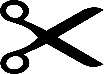 Mêjû (dîrok):Mirovê nexweş (Navê malbatê, nav):Patient (Name, Vorname):Roja ji daiykbûnê: